Приобретайте только оригинальную продукцию!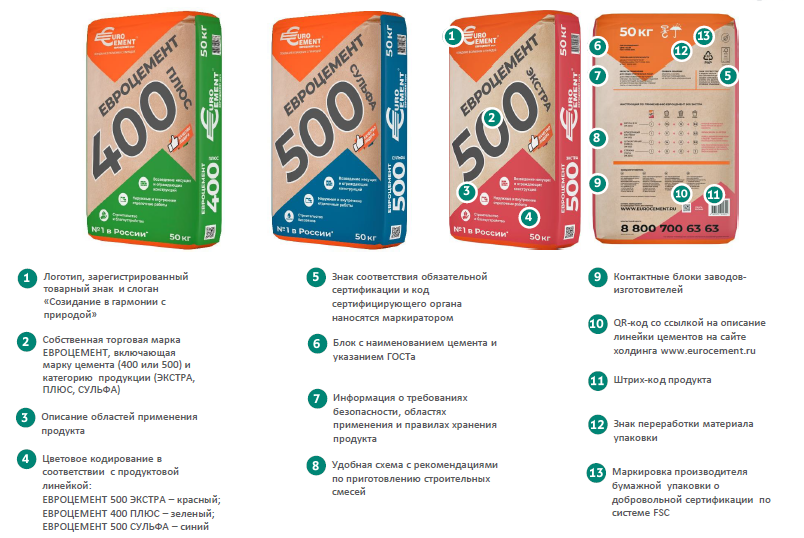 Телефон «Горячей линии»8 (861) 253-63-77Признаки поддельного тарированного цементаОтсутствие информации о заводе-изготовителе и его адресе.Отсутствие знака подтверждения соответствия продукции (обязательной сертификации), 
а также сведений о сертификате соответствия (его номер и срок действия).Неверное обозначение нормативного документа, по которому поставляют цемент. Должны быть ГОСТ 30515-2013 
и ГОСТ 22266-2013 либо ГОСТ 30515-2013 
и ГОСТ 31108-2020.Недовес цемента в упаковке более чем 
на 0,5 кг. Вес обозначен в формате + -.Отсутствие сведения о свидетельстве радиационной безопасности продукции.Отсутствие информации о сроке хранения цемента.Нанесение сведений на упаковку не машинным способом.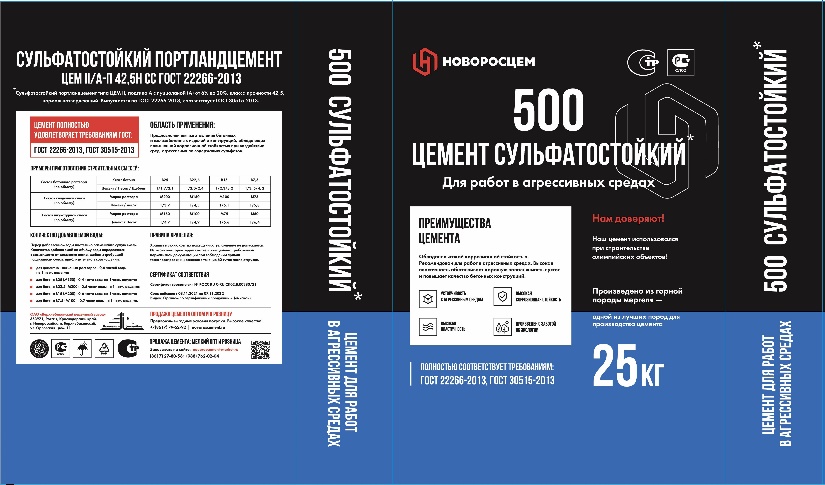 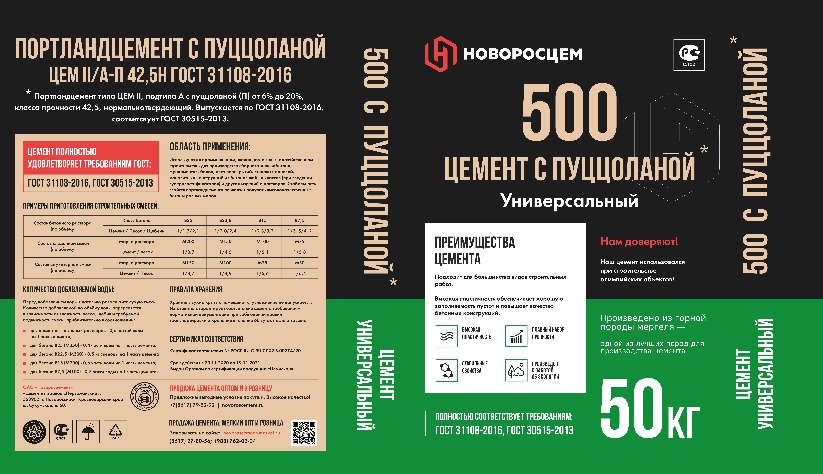 В департаменте промышленной политики Краснодарского края работает «Горячая линия» по противодействию незаконному производству и реализации промышленной продукции на территории Краснодарского края, 
в том числе некачественной фальсифицированной и контрафактной продукции.